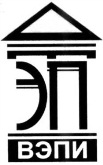 Автономная некоммерческая образовательная организация высшего образования«Воронежский экономико-правовой институт»(АНОО ВО «ВЭПИ»)УТВЕРЖДАЮРектор ____________ С.Л. Иголкин«___» _____________ 20__ г.ДОЛЖНОСТНАЯ ИНСТРУКЦИЯРуководителя психологической службыОбщие положенияНастоящая должностная инструкция определяет функции, права и обязанности руководителя психологической службы АНОО ВО «ВЭПИ».На должность руководителя психологической службы назначается лицо, имеющее высшее психологическое образование и стаж работы по направлению профессиональной деятельности не менее трех лет.1.3.	Руководитель психологической службы относится к категории специалистов, назначается на должность и освобождается от занимаемой должности приказом ректора по предоставлению проректора по учебно-методической работе и заведующего кафедрой психологии.Руководитель психологической службы в своей работе непосредственно подчиняется заведующему кафедрой психологии.Руководитель психологической службы в своей работе руководствуется:Локальными и нормативными актами АНОО ВО «ВЭПИ»;Распоряжениями, приказами ректора института;Уставом института;Настоящей должностной инструкцией.1.6.	Руководитель психологической службы в своей работе должен знать:Законы, постановления правительства и нормативные акты федеральных органов управления образованием по вопросам образования;Специальные психологические методики;Правила внутреннего распорядка;1.6.4. Правила и нормы  охраны  труда,  техники  безопасности, производственной санитарии и противопожарной защиты.ОбязанностиУчаствовать в подготовке предложений по развитию психологической службы, а также в оценке эффективности этой деятельности.Участвовать в разработке мероприятий по улучшению психологического состояния студентов.Проводить анализ психологических проблем на основе современных знаний в области психологии и вырабатывать стратегические направления их решения.Осуществлять подготовку методических материалов для проведения психодиагностики, разработки коррекционных программ с учетом индивидуальных особенностей обучающихся.Участвовать в организации проведении социально значимых акций, диспутов, дискуссий.2.6.	Оказывать психологическую поддержку обучающимся, испытывающим различные психологические трудности.2.7.	Проводить согласно установленному графику индивидуальные консультации со студентами и преподавателями, нуждающимися в консультации.Права3.1.	Знакомиться с проектами решений руководства института, касающимися деятельности руководителя психологической службы.3.2.	Выносить на рассмотрение руководства предложения по улучшению деятельности психологической службы.3.3.	Заращивать лично или по поручению заведующего кафедрой психологии от специалистов информацию и документы, необходимые для выполнения своих должностных обязанностей.Ответственность4.1.	За ненадлежащие исполнение своих должностных обязанностей, предусмотренных настоящей должностной инструкцией.4.2.	За несоблюдение правил распорядка в АНОО ВО «ВЭПИ», инструкций по технике безопасности, противопожарной охране и другим правилам охраны труда, разработанным и утвержденным АНОО ВО«ВЭПИ».4.3.	За совершение в процессе осуществления своей деятельности правонарушения в пределах, определенных действующим административным, уголовным и гражданским законодательством РФ.За причинение материального ущерба - в пределах, определенных действующим трудовым, уголовным и гражданским законодательством РФ.За невыполнение распоряжений заведующего кафедрой психологии, за бездействие или непринятие решений по вопросам, входящим в компетенцию руководителя психологической службы в соответствии с настоящей должностной инструкцией.Руководитель психологической службы                                          А.Н. МачульскийС инструкцией ознакомлен:          _______________________